New Ross Educate Together 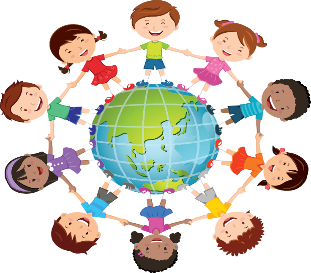 National SchoolJunior Infant Booklist 2020-2021Please pay the cost of the booklist directly to the school. The school will supply the school books and the children will be given them in class on the first day of school. All books will be covered and labelled and all stationery is included. EnglishReady Steady Write Pre-Cursive A Handwriting Workbook Sounds Make Words Junior Infants 						MathsOperation Maths Pack Junior InfantsAll other books are covered under the New Ross ETNS Book Rental Scheme Other Items: (all supplied by school)3 Project copies, Size 15 (40-page, top blank, bottom extra wide ruled)3 Blank Plain Day Copy 1 Maths copy (Junior Sum copy book, 20mm squares)5 Junior Grip pencils2 Large Pritt Stick1 pack of Twistables3 plastic document wallets (A4 size)Small NotebookTotal Books and Stationary Cost 								€47Additional extras:										Alliance 24/7 Insurance cover						€8 Book Rental								€ 10 Educate Together Membership Fee 					€15 Art and Craft Supplies							€10Photocopying								€ 25 ICT Software								€10 Aistear Equipment 							€10 	_________€88						Total Payable to the School l					€ 135